* pola wymagane	* pola wymagane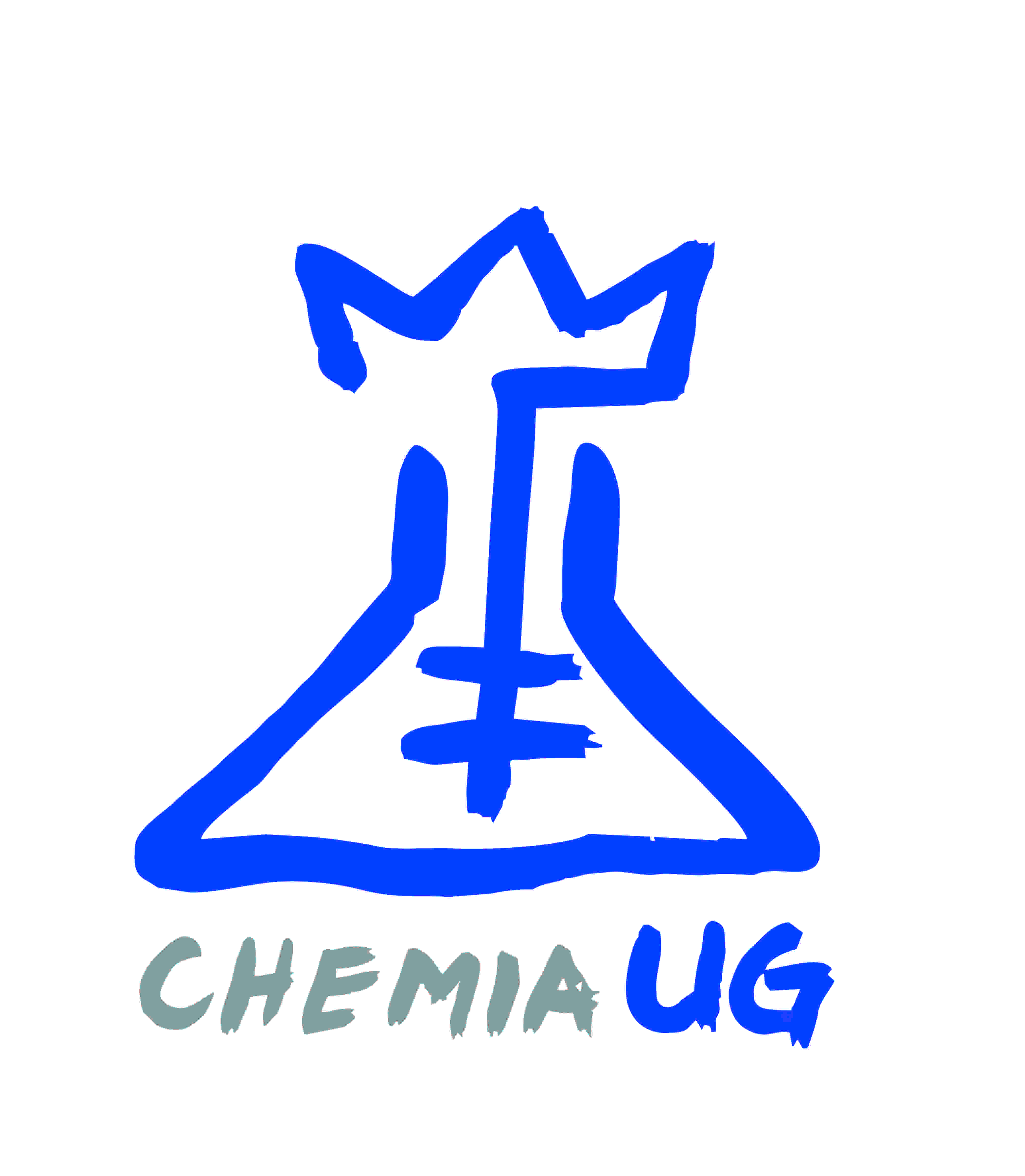 Pracownia spektrometrii mas  MALDI-TOF-TOF – Wydział Chemii UGPracownia spektrometrii mas  MALDI-TOF-TOF – Wydział Chemii UGPracownia spektrometrii mas  MALDI-TOF-TOF – Wydział Chemii UGPracownia spektrometrii mas  MALDI-TOF-TOF – Wydział Chemii UGPracownia spektrometrii mas  MALDI-TOF-TOF – Wydział Chemii UGPracownia spektrometrii mas  MALDI-TOF-TOF – Wydział Chemii UGPracownia spektrometrii mas  MALDI-TOF-TOF – Wydział Chemii UGKatedra/Pracownia*Katedra/Pracownia*Katedra/Pracownia*Katedra/Pracownia*Katedra/Pracownia*Katedra/Pracownia*Katedra/Pracownia*Katedra/Pracownia*Katedra/Pracownia*Zleceniodawca*:Zleceniodawca*:Zleceniodawca*:Zleceniodawca*:Zleceniodawca*:Kontakt* (telefon i email):Kontakt* (telefon i email):Kontakt* (telefon i email):Kontakt* (telefon i email):LpNazwa próbki*(maks. 5 znaków)Nazwa próbki*(maks. 5 znaków)Nazwa próbki*(maks. 5 znaków)Masamonoizotopowa*Zakrespomiaru*Rozpuszczalnik*Spot (wypełnia operator)Spot (wypełnia operator)LpNazwa próbki*(maks. 5 znaków)Nazwa próbki*(maks. 5 znaków)Nazwa próbki*(maks. 5 znaków)Masamonoizotopowa*Zakrespomiaru*Rozpuszczalnik*CCADHB1234567Inne uwagi (matryca, positive/negative, ms/ms):Inne uwagi (matryca, positive/negative, ms/ms):Inne uwagi (matryca, positive/negative, ms/ms):Inne uwagi (matryca, positive/negative, ms/ms):Inne uwagi (matryca, positive/negative, ms/ms):Inne uwagi (matryca, positive/negative, ms/ms):Inne uwagi (matryca, positive/negative, ms/ms):Inne uwagi (matryca, positive/negative, ms/ms):Inne uwagi (matryca, positive/negative, ms/ms):Data*:Data*:Data*:Podpis Kierownika:Podpis Kierownika:Podpis Kierownika:Podpis Kierownika:Podpis Kierownika:Podpis Kierownika:Pracownia spektrometrii mas  MALDI-TOF-TOF – Wydział Chemii UGPracownia spektrometrii mas  MALDI-TOF-TOF – Wydział Chemii UGPracownia spektrometrii mas  MALDI-TOF-TOF – Wydział Chemii UGPracownia spektrometrii mas  MALDI-TOF-TOF – Wydział Chemii UGPracownia spektrometrii mas  MALDI-TOF-TOF – Wydział Chemii UGPracownia spektrometrii mas  MALDI-TOF-TOF – Wydział Chemii UGPracownia spektrometrii mas  MALDI-TOF-TOF – Wydział Chemii UGKatedra/Pracownia*Katedra/Pracownia*Katedra/Pracownia*Katedra/Pracownia*Katedra/Pracownia*Katedra/Pracownia*Katedra/Pracownia*Katedra/Pracownia*Katedra/Pracownia*Zleceniodawca*:Zleceniodawca*:Zleceniodawca*:Zleceniodawca*:Zleceniodawca*:Kontakt* (telefon i email):Kontakt* (telefon i email):Kontakt* (telefon i email):Kontakt* (telefon i email):LpNazwa próbki*(maks. 5 znaków)Nazwa próbki*(maks. 5 znaków)Nazwa próbki*(maks. 5 znaków)Masamonoizotopowa*Zakrespomiaru*Rozpuszczalnik*Spot (wypełnia operator)Spot (wypełnia operator)LpNazwa próbki*(maks. 5 znaków)Nazwa próbki*(maks. 5 znaków)Nazwa próbki*(maks. 5 znaków)Masamonoizotopowa*Zakrespomiaru*Rozpuszczalnik*CCADHB1234567Inne uwagi (matryca, positive/negative, ms/ms):Inne uwagi (matryca, positive/negative, ms/ms):Inne uwagi (matryca, positive/negative, ms/ms):Inne uwagi (matryca, positive/negative, ms/ms):Inne uwagi (matryca, positive/negative, ms/ms):Inne uwagi (matryca, positive/negative, ms/ms):Inne uwagi (matryca, positive/negative, ms/ms):Inne uwagi (matryca, positive/negative, ms/ms):Inne uwagi (matryca, positive/negative, ms/ms):Data*:Data*:Data*:Podpis Kierownika:Podpis Kierownika:Podpis Kierownika:Podpis Kierownika:Podpis Kierownika:Podpis Kierownika: